Blog Application Form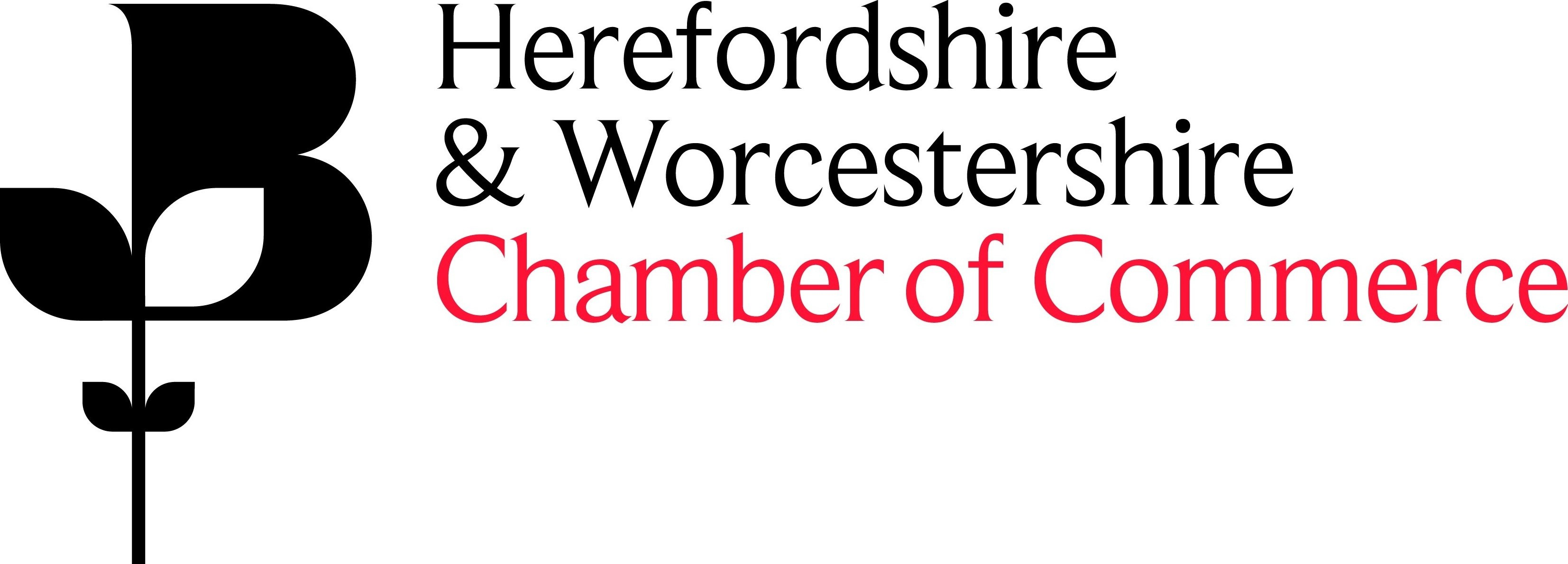 Herefordshire & Worcestershire Chamber of Commerce is offering Members the opportunity to upload blogs to the website.We are looking for content that relates to the following themes: Employees and your business, Fund your Business, Promote your business, Grow your business, Start your business, Sustainability and your business. Only relevant and informative content will be considered.To register your interest in contributing at a future Chamber of Commerce blog, please complete this form and email to marketing@hwchamber.co.uk.Completion of this form ensures that your application will be considered but we cannot guarantee the blog will be published. Please ensure content is business/people focused and not a sales pitch.Details of Proposed BlogDetails of Proposed BlogName:Company:Email:Telephone:Is your company a Member?What is your chosen blog subject?Overview of content:Overview of content:Overview of content:Overview of content:Overview of content:Overview of content:Other links you intend to include:Other links you intend to include:Other links you intend to include:Other links you intend to include:Other links you intend to include:Other links you intend to include: